We Hear You (WHY) Trustee Role Description	            	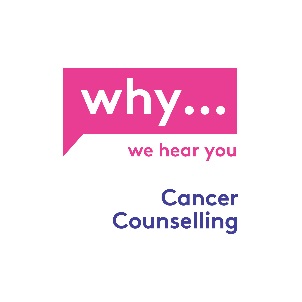 Voluntary PositionKey aspects of the role of Trustees are as follows: Strategyto contribute actively to the board of trustees' role to give firm strategic direction to the organisation, setting overall policy, defining goals, setting targets and evaluating performance against agreed targetsGovernancehave and accept ultimate responsibility for directing the affairs of the charity, ensure that it is solvent, well-run and delivering the charitable outcomes for the benefit of the public for which it has been set upensure that the charity complies with charity law, and with the requirements of the Charity Commission as regulator; in particular ensure that the charity prepares reports on what it has achieved and Annual Returns and accounts as required by lawensure that the charity does not breach any of the requirements or rules set out in its governing document and remains true to the charitable purpose and objects set out therecomply with the requirements of other legislation and other regulators (if any) which govern the activities of the charityact with integrity and avoid any personal conflicts of interest or misuse of charity funds or assetsensure that the charity is and will remain solventuse charitable funds and assets reasonably and only in furtherance of the charity’s objectsavoid undertaking activities that might place the charity’s endowment, funds, assets or reputation at undue risktake special care when investing the funds of the charity, or borrowing funds for the charity to use use reasonable care and skill in their work as trustees, using their personal skills and experience as needed to ensure that the charity is well-run and efficientconsider getting external professional advice on all matters where there may be a material risk to the charity, or where the trustees may be in breach of their dutiesto abide by the equal opportunities policyto make sure the organisation is properly insured against all reasonable liabilitiesPractical Requirementsbe able to attend trustee meetings approximately every 6 weeks throughout the year, normally held on a Thursday evening at 7pm and to read papers in advance of meetings• 	to attend sub-committee meetings as appropriatebe able to attend the AGMto represent the charity at functions and meetings as appropriatewith the Director, to appoint and support the employees and monitor their performanceeach trustee should use any specific knowledge or experience they have to help the board of trustees reach sound decisions. This will involve scrutinizing board papers, leading discussions, focusing on key issues, and providing advice and guidance requested by the board on new initiatives, or other issues relevant to the area of, the organisation's work in which the trustee has special expertiseto participate in other tasks as arise from time to time, such as interviewing new staff, helping with fundraisingGeneralTrustees will be expected to adhere to all organisational policies, including health and safety. Safe Guarding ChildrenThis organisation is committed to safe guarding and promoting the welfare of children and young people and expects all staff and volunteers to share this commitment.Equal OpportunitiesTrustees will be expected to implement We Hear You’s Equal Opportunities Policy in all aspects of their work.ConfidentialityTrustees will be expected to abide by We Hear You’s Confidentiality Policy at all times.Person Specification for a TrusteeEach trustee must have integrity that is comprised of:a commitment to the organisation and its objectivesan understanding and acceptance of the legal duties, responsibilities and liabilities of trusteeshipa willingness to devote the necessary time and effort to their duties as a trusteestrategic visiongood, independent judgmentan ability to think creativelywillingness to speak their mindan ability to work effectively as a member of a teamIn addition the Board has a number of honorary roles appointed from the Board membership in order to ensure the effective running of the Board and that it is able to meet its obligations and responsibilities.The role of the honorary officersThe 'honorary officers' for We Hear You comprise a: Chair	See separate role description	The current Chair for We Hear You is Anne MontagueVice-chairThe Vice-chair acts for the Chair when the Chair is not available and undertakes assignments at the request of the ChairThere is currently no Vice Chair of the Board of Trustees for We Hear YouSecretary For We Hear You this is a nominal appointment only, for the purposes of providing signatures on any trust applications that may require a Secretary signature.  	There is currently no Secretary for We Hear YouTreasurerSee separate role descriptionThe current Treasurer for We Hear You is Peter Lennard